FERIE ESTIVE 2018/19	.AL DIRIGENTE SCOLASTICO DELL’ I.C.CHIOGGIA 1CHIOGGIA….l…. sottoscritt…. ……………………………………………………………. In servizio presso questo Istituto  per l’a.s.  2018/19  in qualità di: DOCENTE / ATA□	Tempo Indeterminato		Tempo DeterminatoCHIEDEdi poter usufruire dei seguenti giorni di FERIE:….l…. sottoscritt…, per tale periodo dichiara di essere reperibile al seguente recapito (sediverso da quello dichiarato):……………………………………………………………………………Chioggia, ………………..	…………………………………………………firma	delrichiedenteVISTO, si autorizza.IL DIRIGENTE SCOLASTICOProf.ssa Antonella ZENNARO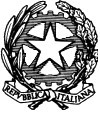 ISTITUTO COMPRENSIVO CHIOGGIA 1 FONDO D’ISTITUTO ANNO SCOLASTICO 2018/19RESPONSABILE DEL PROGETTO INS./PROF. 	 SCUOLA DELL’INFANZIA / PRIMARIA  / SECONDARIA _ 		DISTINTA DELLE ATTIVITA’ SVOLTE IN ECCEDENZAINSEGNANTI PARTECIPANTIChioggia, 	firmaISTITUTO COMPRENSIVO CHIOGGIA 1 FONDO D’ISTITUTO ANNO SCOLASTICO 2018/19INS/PROF 	in servizio SCUOLA DELL’INFANZIA / PRIMARIA  / SECONDARIA   		DISTINTA DELLE ATTIVITA’ SVOLTE IN ECCEDENZA AI NORMALI OBBLIGHI DI SERVIZIOPARTECIPAZIONE A PROGETTI  P.T.O.F.INCARICHI ED ALTRE ATTIVITA’Chioggia, 	( firma )PARTE  RISERVATA ALLA SEGRETERIAdal ………………………al ……………………………gg………….dal ………………………al ……………………………gg………….dal ………………………al ……………………………gg………….RECUPERO FESTIVITA’ SOPPRESSE (L. 937/77):TOTALEgg. ………..dal ………………………al ……………………………gg………….dal ………………………al ……………………………gg………….dal ………………………al ……………………………gg………….dal ………………………al ……………………………gg………….TOTALEgg. ………..DENOMINAZIONE  PROGETTO:ore insegnamentoore non insegnamentoTOTALE OREOre ins.ore non ins.PROGETTOore insegname ntoore non insegnamen toTOT.ORETIPO DI ATTIVITA’ E/O INCARICODATAore insegname ntoore non insegnamen toTOT. OREore NON insegnamentoore insegnamento